RESUMEAcademic Record:Industry Record:Name:- Dr. Amit Jaykumar Chinchawade.Date of Birth:- 06/12/1982.Phone Numbers:- 9970700801.E-mail: amitchinchawade@gmail.com,                   amitchinchawade@sitcoe.org.in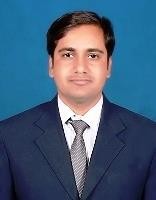 Sr. NoCourse/DegreeUniversity/BoardYear of Passing1)Ph.D (Electronics & Communication)Suresh Gyan Vihar University, Jaipur.20222)M.E. (VLSI & Embedded Systems.)Pune University, Pune20163)B.E (E&TC)Shivaji University , Kolhapur.20104)Diploma (E&TC)MSBTE, Mumbai.2006Sr.NoInstituteDesignationStatusDurationDurationTotal YearsSr.NoInstituteDesignationStatusFromToTotal Years1)Sharad Institute ofTechnology College of Engineering, YadravProgram CoordinatorRegular01/07/2023Till Date-2)Sharad Institute ofTechnology College of Engineering, YadravAcademic CoordinatorRegular01/07/2022 31/06/20231 Year3)Sharad Institute Of TechnologyPolytechnic, YadravHODRegular01/01/201830/06/20224.5Years4)Sharad Institute Of TechnologyPolytechnic, YadravLecturerRegular02/05/201431/12/20173.5YearsSr.NoOrganizationDesignationStatusDurationDurationTotalYearsSr.NoOrganizationDesignationStatusFromToTotalYears1)CMS Infosystems Pvt.Ltd. Mumbai.TraineeEngineerPermanentAug 2010June 20111 Year2)IBM Netsol Pvt. Ltd. Mumbai.System EngineerPermanentJuly 2011Feb 20121 Year3)AXA Technology Pvt. Ltd. Pune.Incident ManagementPermanentFeb. 2012Apr 20142 YearsSr.No.Title of Paper Research PaperName of JournalLink of journalMonth/Year/ Vol. of research paperIndexing of Journal1A survey on Li-Fi based audio transmission with home / office automationsystem.International Journal of Engineering Research and GeneralSciencehttp://ijergs.org/Volume 4, Issue4, July-August,UGC2016 ISSN2091-27302Li-Fi Based Audio Transmission With Home/Office Automation SystemInternational Journal of Innovative Research in Science, Engineering and Technologyhttp://www.ijirset.com/Vol. 5, Issue 7,July 2016UGC(An ISO 3297:2007 Certified Organization) ISSN(Online) : 2319-8753ISSN (Print) : 2347-67103Development of Authentication and Security on IOT Systems.International Journal of Research in Advent Technology(IJRAT)www.ijrat.orgSpecial Issue , 09- 10 March 2018Web of Science E-ISSN: 2321-96374A Review On Authentication And Security Procedures For IOE SystemsJournal of Emerging Technologies and Innovative Researchwww.jetir.orgVolume 6 | Issue 6 | 2019-06-10UGC and ISSN Approved - Journal No: 639755Importance and Responsibilitiesof Internet of Everything (IOE) for Monitoring and Controlling in Smart Agriculture Systems.International Journal ofRecent Technology and Engineering (IJRTE)www.ijrte.orgVolume-8, Issue- 6 , March 2020Scopus Index, ISSN: 2277-38786SecureCommunication In Internet Of Everything (Ioe) Based Smart Weather Reporting SystemsJournal ofInformation and Computational Sciencehttp://www.joics.org/Volume-14,Issue-1 , 2021UGC-CAREGroup 'II' Journals , ISSN:1548- 77417Security andPrivacy Challenges in Internet of Everything (IoE) with Security RequirementsSuresh GyanVihar University Journal of Engineering & Technologyhttp://www.gyanvihar.org/researc hjournals/engg.p hpVolume 7, Issue-2 -2021ISSN [Online]:2395-0196[Print]: 2277-69158Deep LearningModel For Predicting Context Information For AuthenticationWebologyhttp://www.webology.org/index.p hpVolume 18,Number 6, 2021Scopus (ISSN: 1735- 188X)9Self-Secure Firmware Model For Blockchain-Enabled Iot Environment To Embedded SystemEuropean Chemical Bulletinhttps://www.eurchembull.com/issue-content/self-secure-firmware-model-for-blockchain-enabled-iot-environment-to-embedded-system-1183Volume -12, Special Issue-3 (2023 )ScopusISSN 2063-5346  10Iot-Enabled Smart Irrigation Management And Monitoring System Seamlessly Integrated Into Mobile DevicesEuropean Chemical Bulletinhttps://www.eurchembull.com/issue-content/iot-enabled-smart-irrigation-management-and-monitoring-system-seamlessly-integrated-into-mobile-devices-7461Volume -12, Special Issue-3 (2023 )ScopusISSN 2063-5346Sr. noName of the conferenceDatePlacePaper Title1National Conference “ Advances In Electronics & Communication Devices- AECD 2018”9th – 10th , March 2018Jaipur.Development of Authentication and SecurityProcedures for IoT System.2An International Conference on Materials for Energy ApplicationsICME-20186th-8th, DECEMBER, 2018Department of Physics,S.S. Jain Subodh PG (Auto.) College, Rambagh Circle (University of Rajasthan) Jaipur, India-302004Review on Development of Authentication and Security Procedures for Energy savvy IoT System31st International Conference on Advances In Electronics & Communication Devices (AECD-2019)5th – 6th April,2019Department Of Electronics & Communication, Suresh Gyan Vihar University, Jaipur. India-302004Development of Authentication and Security Procedures for IoT System4National	Level	Technical Paper Presentation 201920th September, 2019.Bharati Vidyapeeth College of Engineering, Navi Mumbai.Security Challenges in IOE Systems.5Society for Technologically Advanced Materials of India (STAMI) in Association with ISTE Organizes International Web Conference on Science, Engineering and Technology(IWCSET-2020).15th – 16th , May 2020"The Society for Technologically Advanced Materials of India (STAMI) at Nagpur, Maharashtra, India“Implementation of Internet of Everything (IOE) in Industrial Automation Systems”6IEEE 12th International Conference on Computational Intelligence and Communication Networks (CICN 2020)25th-26th, Sep 2020Birla Institute of Applied Sciences (BIAS) Bhimtal, Dist.- Nainital, Uttarakhand. India“Authentication Schemes and Security Issues in Internet OfEverything (IOE) Systems.”72days	International Conference on recent Innovations in Science , Engineering, Humanities and Management at Institution of Engineers , Chandigarh, India 16th	-17th January 2021.at Institution of Engineers , Chandigarh, India“Secure Communication In Internet Of Everything (IOE) Based Smart Weather Reporting Systems.”82023 4th International Conference on Signal Processing and Communication (ICSPC), Coimbatore, India, 2023, pp. 158-162, doi: 10.1109/ICSPC57692.2023.10125709. 23-24 March 20234th International Conference on Signal Processing and Communication (ICSPC), Coimbatore, India, "Smart Farm Protection System Using IoT," 92023 IEEE 8th International Conference for Convergence in Technology (I2CT), Lonavla, India, 2023, pp. 1-6, doi: 10.1109/I2CT57861.2023.10126249.07-09 April 20238th International Conference for Convergence in Technology (I2CT), Lonavla, IndiaE-ventilator (Emergency ventilator) for Emergency Situations102023 7th International Conference on Trends in Electronics and Informatics (ICOEI), Tirunelveli, India, 2023, pp. 1013-1018, doi: 10.1109/ICOEI56765.2023.10125909.11-13 April 20237th International Conference on Trends in Electronics and Informatics (ICOEI), Tirunelveli, IndiaScheduling in Multi-Hop Wireless Networks using a Distributed Learning AlgorithmSr. NoTitle of PatentApplication NumberDate of Publication1Expansion of an IoT Valuation scheme: an interdisciplinary context for energy proficient buildings in smart cities.202141056109 A10/12/20212Development, authentication and application of 3D-printed IoT-based water quality monitoring system4.0 Industrial revolution Approach.202141056110 A10/12/2021Sr. NoBook Chapter Title Publisher1Security And Open Challenges In Internet Of Things (Iot)Futuristic Trends in IOTISBN: 978-93-95632-69-0IIP Proceedings, Volume 2, Book 15,        Part 3, Chapter 22Internet of Things (IoT): Treats and AttacksMultidisciplinary, Research Trends , Volume – 4ISBN: 978-93-954563-2-6ISBN-10: 93-954563-2-9DIP: 18.10.9395456329DOI: 10.25215/9395456329Page No.-198 to 203Sr. NoName of JournalPaper Reviewed1Asian Journal of Agricultural Extension, Economics & Sociology (Indexing: Ebsco, Proquest, Index Copernicus, Google Scholar, NAAS - 4.86 (2022))Impact of Drought on Sorghum Production and Its Adaptation Strategies in Baki district, Awdal region, Somaliland2Asian Journal of Agricultural Extension, Economics & Sociology (Indexing: Ebsco, Proquest, Index Copernicus, Google Scholar, NAAS - 4.86 (2022))Autonomous Aerial System (Uav) For Sustainable Agriculture: A Review3Asian Journal of Agricultural Extension, Economics & Sociology (Indexing: Ebsco, Proquest, Index Copernicus, Google Scholar, NAAS - 4.86 (2022))Digital Technologies in Crop Genotype Designing Methods: Scope, Limitations, and Future PerspectivesSr. NoDetailsEditor IdLink 1IIP Series Conferences & Edited Books-Book series titled “Futuristic Trends in IOT” “IIPER1673866239”https://www.iipseries.org/fullviewdetails.php?id=224&title=iipv3ebs08g1-futuristic-trends-in-iotSr.No.Professional Society/BodyMembershipNumber1)International Association of Engineers (IAENG)1866032)The Indian Society For Technical Education (ISTE)LM 1046373)Society for Technologically Advanced Materials, India (STAMI)LM-ET-08074)The Institute of Electronics & Telecommunication Engineering (IETE)M-502489Sr. NoAchievements1Best Teacher Award 2017- Sharad Institute of Technology Polytechnic Yadrav.2Young Researcher Award- 2023- Institute of Scholars (InSc) International Publisherhttps://www.insc.in/awards/year_list_recepient.php?pn=2&rid=5&year=2023&rec=Young-Achiever-Award|Young-Researcher-Award|Research-Excellence-AwardSr. NoDetails Course & FDPDuration1Online Course- Microprocessors & MicrocontrollerJan-Apr 20232Hands-on Experience on Internet of Things in IISER Bhopal.10th – 15th July 2023